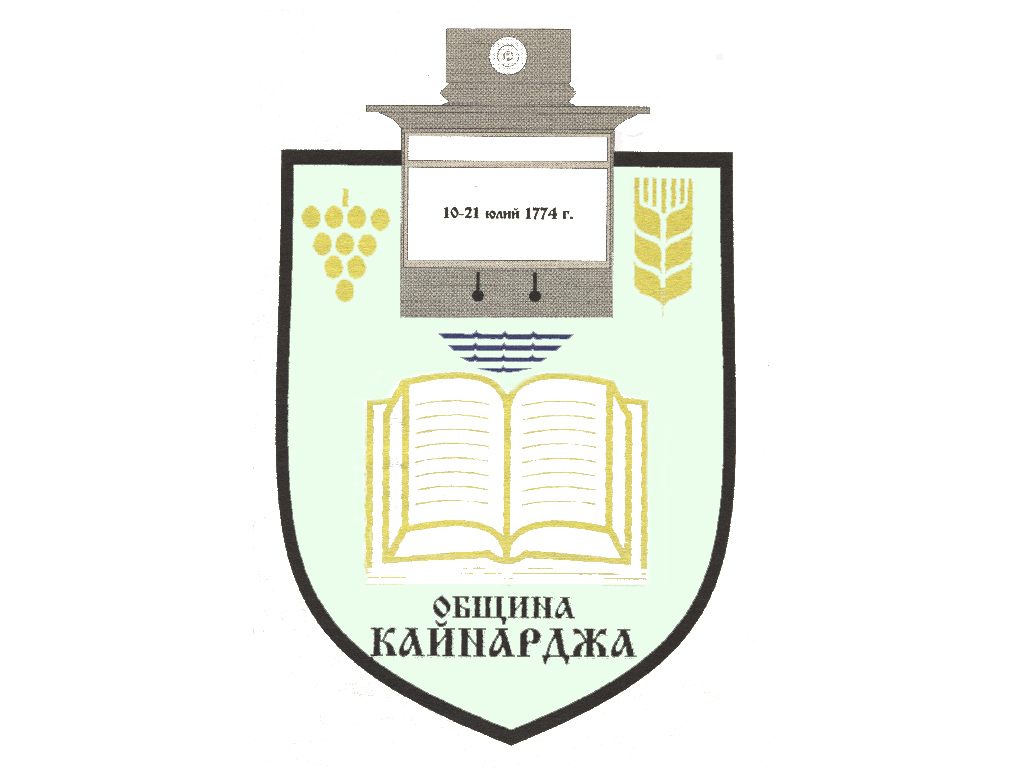 ДОПРЕДСЕДАТЕЛЯНА ОБЩИНСКИ СЪВЕТКАЙНАРДЖАД О К Л А Д Н А    З А П И С К Аот ЛЮБЕН ЖЕКОВ СИВЕВКмет на Община КайнарджаОТНОСНО: Проект на Наредба за условията и реда за записване, отписване и преместване на деца в общинската детска градина на територията на община КайнарджаУважаеми г-н Председател,Уважаеми Общински съветници,До настоящият момент  не е приета наредба, която да регламентира условията и реда за записване, отписване и преместване на деца в общинската детска градина на територията на община Кайнарджа. Същевременно Народното събрание на Република България прие Закон за предучилищното и училищното образование (обнародван в ДВ, бр. 79 от 13.10.2015 г.). В член 59, ал. 1 от този закон, както и в чл. 7, ал. 1 от Наредба № 5 от 03.06.2016 г. за предучилищното образование, приетата от министъра на образованието и науката въз основа на посочения закон, които влизат в сила на 1 август ., е предвидено, че условията и реда за записване, отписване и преместване на деца в общинските детски градини се определят с наредба на общинския съвет. Посоченият регламент изисква Общински съвет – Кайнарджа да приеме наредба, с която да определи условията и реда за записване, отписване и преместване на деца в общинската детска градина на територията на община Кайнарджа. С приемането на Наредбата ще се определят еднакви условия и ред за записване, отписване и преместване на деца в общинската детска градина в община Кайнарджа, съобразени с нормативните актове от по-висша степен.Няма необходимост от финансови и други средства за прилагането на новата уредба.Новата Наредба ще доведе до по-добра организация и практика при записване, отписване и преместване на деца в общинската детска градина в община Кайнарджа, съобразени с нормативните актове от по-висша степен, и по-пълно обхващане на децата в задължителна предучилищна подготовка на територията на община Кайнарджа.В предвид на гореизложеното предлагам Общински съвет – Кайнарджа да вземе следнотоР Е Ш Е Н И Е: На основание чл.21, ал.1, т.7  и ал. 2 от Закона за местното самоуправление и местната администрация, Общински съвет – Кайнарджа приема Наредба за условията и реда за  записване, отписване и преместване  на деца в общинската детска градина на територията на община  Кайнарджа.ЛЮБЕН СИВЕВКМЕТ НА ОБЩИНА КАЙНАРДЖАН А Р Е Д Б А ЗА УСЛОВИЯТА И РЕДА ЗА  ЗАПИСВАНЕ, ОТПИСВАНЕ И ПРЕМЕСТВАНЕ  НА ДЕЦА В ОБЩИНСКИТЕ ДЕТСКИ ГРАДИНИ НА ТЕРИТОРИЯТА НА ОБЩИНА  КАЙНАРДЖАРАЗДЕЛ І. ОБЩИ  ПОЛОЖЕНИЯЧл.1. С тази Наредба се определя редът и условията  за прием на деца, отписване и преместване на деца в общинската детска градина / ДГ/ на територията на Община Кайнарджа.Чл.2. Настоящата Наредба обхваща процесите по регистриране, кандидатстване, класиране, записване, преместване и отписване на деца от детската градина  на територията на Община Кайнарджа.Чл.3. Детските градини са институции в системата на предучилищното и училищното образование, в които се отглеждат, възпитават, социализират и обучават деца от три годишна възраст до постъпването им в първи клас./1/ В ДГ може да се откриват яслени групи за отглеждане на деца от 10-месечна до три годишна възраст./2/ За предучилищното образование по преценка на родителя и/или при липса на яслена група в съответното населено място, както и при наличие на свободни места в ДГ, може да постъпят и деца, навършили две години към началото на учебната година на постъпването / чл.57, ал.2 от ЗПУО/./3/ Предучилищното образование е задължително от учебната година, която е с началото  в годината  на навършване на 5 годишна възраст на детето / чл.67, ал.1 и ал.2 от ЗПУО /.Чл.4. Предучилищното образование се организира във възрастови групи, както следва:/1/ първа възрастова група-3-4-годишни, а в случаите на чл.3, ал. 2 – 2 -4 годишни;/2/ втора възрастова група – 4-5 годишни;/3/ трета подготвителна възрастова група – 5-6-годишни;/4/ четвърта подготвителна  възрастова група  - 6-7-годишни.Чл.5. Деца, които са на възраст по-голяма или равна или равна на 10 месеца и по-малка от 3-години през текущата календарна година, участват в класиране за яслена група в  ДГ.Чл.6. Деца, които навършват 3 години през текущата календарна година, участват в класиране за първа възрастова група.Чл.7. Децата във всички възрастови групи се приемат целогодишно, при наличие на свободни места.Чл.8. Записването на децата в детската градина на територията на община Кайнарджа  се осъществява по желание на родителите/настоийиците, както и лицата, при  които са настанени за отглеждане деца по реда на чл.26 от Закона за закрила на детето:/1/ близки / роднини/2/ приемни семействаРАЗДЕЛ ІІ. УСЛОВИЯ ЗА ЗАПИСВАНЕ НА ДЕЦАТА В ОБЩИНСКИТЕ ДЕТСКИ  ГРАДИНИ  НА ТЕРИТОРИЯТА НА ОБЩИНА КАЙНАРДЖАЧл.9. Свободните места за прием на децата в детската градина през учебната година, се обявяват от директора на съответната детска градина на информационните табла на съответните детски градини, непосредствено след освобождаване на място.Чл.10. Свободни места в детските градини са местата в рамките на определения брой групи и брой на децата в група, който се определя от директора след съгласуване с педагогическия съвет в съответствие с държавния образователен стандарт за финансиране на институциите и с държавния образователен стандарт за физическата среда и информационното и библиотечно осигуряване на общинските детски градини / чл.60, ал.3 от ЗПУО /.Чл.11.  Родителите на всички деца, кандидатстващи за приемане в общинската детска градина на територията на община  Кайнарджа подават заявление / Приложение 1 / с всички необходими данни до директора на детско заведение, като получават входящ номер.Чл.12. Записването  се осъществява от родителя /настойника на детето, който носи отговорност за коректността на подадената информация. Чл.13. В детската градина, молбите/заявленията за постъпване се приемат целогодишно, след обявяване на свободни места за прием. Чл.14.  Записването се извършва от директора на общинската детска градина след проверка на подадените от родителя задължителни документи, удостоверяващи обстоятелствата за ползване на преференции.Чл.15. При записване родителят/настойникът представя следните
задължителни документи:/1/попълнено заявление по образец /предоставя се от директора на детската градина/;/2/представят се оригинал на удостоверението за раждане на детето, като ксерокопието остава в детското заведение;/3/Документ за наличие и/или липса на задължения към Община Кайнарджа;/4/Документ за платена такса в общинската детска градина на територията на Община Кайнарджа за децата от семейството.Чл.16. Деца със специални образователни потребности / СОП /  и хронични заболявания се приемат с предимство пред всички останали след предоставяне на необходимите документи / чл.192,ал.1, т.2 от ЗПУО/Чл.17. Към заявлението за прием се прилагат и следните документи, доказващи ползване на предимство при извършване на класирането:/1/ Документ за заболявания на детето съгласно Наредба за медицинска  експертиза за работоспособността до . Удостоверява се с документ от ТЕЛК при над 50% трайна намалена работоспособност. При деца с експертно решение от ТЕЛК, в което е посочено изрично „с чужда помощ”, престоят на придружителя са регламентира с Правилника за вътрешния трудов ред на всяко детско заведение;/2/ Документ, удостоверяващ наличие на други деца в семейството с тежки заболявания и с над 70 % трайна намалена работоспособност ТЕЛК/НЕЛК/, които не са настанени в други социални институции;/3/ Решение на ТЕЛК за степен на увреждане над 70% на един от родителите на детето;/4/ Акт или актове за раждане на трето или следващо дете на многодетни семейства и деца-близнаци;/5/ Акт за смърт на родителя или родителите, ако детето е сирак или си полусирак;/6/ Документ, удостоверяващ че друго дете от семейството посещава в момента същото детско заведение / до трета група включително;/7/ Документ от Държавна  агенция за закрила на детето, съгласно Закона за закрила на детето, че е налице предимство по: чл.4, ал.1, т.2 – „настаняване в семейство на роднини и близки”, т.7 – „полицейска закрила”  , „Център за настаняване от семеен тип” /с документ от съответната институция/.Чл.18. Посочените предимства се ползват от децата само при представяне на пълен комплект от задължителни и допълнителни документи на единия от  родителите.Чл.19. При непредставяне на документ за ползване на предимство, записването на детето се извършва по общия ред. Чл.20.  Родителят /настойникът/ се запознава срещу подпис с Правилника за дейността на детската градина, както и със списъка на медицински изследвания и документи, които трябва да представи при постъпване на детето в детската градина./Приложение 2/.Чл.21.Родителите (настойниците) се запознават със списъка на медицински изследвания и документи, които трябва да представят при постъпване на детето в общинска детска градина:/1/ здравно – профилактична карта на детето, попълнена от личния лекар;/2/ еднократен отрицателен резултат от изследване за патогенни чревни бактерии и чревни паразити, извършено не по - рано от 15 дни преди постъпване на детето в детската градина;/3/ изследвания на кръв и урина, извършени в едноседмичен срок за детската градина;/4/ изследване с отрицателна реакция по Васерман за единия от родителите, извършено в 6 – месечен срок преди постъпване на детето в детска градина;/5/ данни от личния лекар за имунизационния статус на детето;/6/ Деца, на които не са извършени задължителните имунизации за възрастта могат да се приемат в детските заведения, когато са налице трайни противопоказания за имунизирането им и са освободени по реда на Наредба №15 за имунизациите;/7/ медицинска бележка за липсата на контакт със заразно болен, издадена не по – късно от 3 дни преди постъпване на детето в детска градина.Чл.22.Списъците с приетите деца в групите в детската градина се обявяват до 10 юни на видно място във всяко детско заведение./1/ От 10 юни до 20 юни се извършва записване на новоприетите деца в съответното детско заведение;/2/ Директорът на детската градина /или комисия със заповед на директора на детската градина/ извършва класиране на децата-кандидати в срок до 30 юни, като резултатите се обявяват на информационното табло в детската градина;/3/ До 30 юни на видно място в детската градина се изнасят списъци с незаетите места, ако има такива.Чл.23. Децата, които не постъпят в детската градина по неуважителни причини до 15 септември на текущата година и не са подлежащи на задължително обучение, отпадат от списъчния състав на детската градина.Чл.24. За ползването на детската градина се заплащат ежемесечни такси съгласно Наредбата за  ОПРЕДЕЛЯНЕ И АДМИНИСТРИРАНЕ НА МЕСТНИТЕ ТАКСИ И ЦЕНИ НА УСЛУГИ НА ТЕРИТОРИЯТА НА ОБЩИНА КАЙНАРДЖАРАЗДЕЛ ІІІ. УСЛОВИЯ ЗА ОТПИСВАНЕ НА ДЕЦАТА В ОБЩИНСКИТЕ ДЕТСКИ ГРАДИНИ  НА  ТЕРИТОРИЯТА НА ОБЩИНА  КАЙНАРДЖАЧл.25. Децата в детската градина на територията на община Кайнарджа се отписват:/1/ по желание на родителите /настойниците/ със заявление до директора;/2/ децата от детската градина се изписват от детското заведение по желание на родителите, но не по-късно от  01 юни в годината на постъпването им в първи клас или в ПГ към училищата.Чл.26. Отписването задължително се отразява от директора на детската градина, съгласно нормативната уредба.Чл.27. При отписване на детето, на родителя се издава служебна бележка, удостоверяваща липсата на финансови задължения към посещаваното детска заведение.РАЗДЕЛ ІV. УСЛОВИЯ ЗА ПРЕМЕСТВАНЕ НА ДЕЦАТА В ОБЩИНСКИТЕ ДЕТСКИ ГРАДИНИ НА ТЕРИТОРИЯТА НА ОБЩИНА  КАЙНАРДЖАЧл.28. Преместване на дете от едно детско заведение в друго може да се осъществи при наличие на свободно място в другите филиали на детската градина на територията на Общината и  при подадени писмени заявления на родителя /настойника/.Чл.29. Преместването на децата от яслена в градинска група се извършва при навършване на 3-годишна възраст в началото на учебната година при формиране на групите в детската градина.Чл.30. При преместването от една детска градина в друга задължително се издава удостоверение за платени такси в детската градина. Не се приема дете в друг филиал на детска градина на територията на общината без съответния документ.РАЗДЕЛ V. ПРЕХОДНИ И ЗАКЛЮЧИТЕЛНИ РАЗПОРЕДБИ§1. Настоящата наредба за условията и реда за записване, отписване и преместване на деца в общинската детска градина на територията на Община Кайнарджа и разработена на основание чл.59, ал.1 от Закона на предучилищното и училищното образование.§2. Учебната година в предучилищното образование съгл.чл.63, ал 2 от ЗПУО започва  на 15 септември и е  с продължителност 12 месеца. В случай, че 15 септември е почивен ден, тя започва на първия следващ работен ден. Учебната година включва учебно и неучебно време. Учебното време е в периода от 15 септември да 31 май на следващата календарна година, а неучебното време от 1 юни до 14 септември. Посещението на децата  в детското заведение се организира след писмено заявено желание от родителите.§3. Наредбата е приета на заседание на Общински съвет – гр.Кайнарджа с решение №…………по протокол№………….от ……..2016г.и влиза в сила от 01 октомври 2016г. Същата, може да бъде променяна или допълвана при необходимост с решение на Общински съвет Кайнарджа.Приложение № 1ВХ. № …………. / ………  г.							ДОДИРЕКТОРАНА .............................................град/село .............................................                                            ЗАЯВЛЕНИЕза прием в детска градинана територията на ОБЩИНА КАЙНАРДЖА – 20 …. г.Отбележете предимствата с Х ДЕКЛАРИРАМ:1. Запознат/а/ съм с Наредбата за прием,записване, отписване и преместване  на деца в общинските детски заведения  на територията на община Кайнарджа 2. Информиран/а/ съм, че всички предоставени данни са лични по смисъла на ЗЗЛД и като такива попадат под специален режим на защита.Подаване на заявлението:Дата: ...................... 20…… г. 				                   Подпис: ........................Приел заявлението:Дата: ...................... 20…… г.………………………………….		……………..(име, фамилия)			     (подпис)Приложение № 2ДЕКЛАРАЦИЯОт............................................................................................................../Трите имена на лицето/..................................................................................................................../адрес/	Декларирам, че детето ми……………………………………………………………... ще бъде записано и ще посещава Общинска детска градина „ ……………….. „ гр./с…………………………………………………………………………………………	В качеството си на родител/настойник съм запознат/а  с Правилника за дейността на детската градина, който съм длъжен/ длъжна  да спазвам.ДЕКЛАРАТОР:............................                                   /подпис/дата: ......................... 20 ……. г.	 ЛИЧНИ ДАННИ НА ПОДАТЕЛЯ (родител / настойник ) ЛИЧНИ ДАННИ НА ПОДАТЕЛЯ (родител / настойник ) ЛИЧНИ ДАННИ НА ПОДАТЕЛЯ (родител / настойник ) ЛИЧНИ ДАННИ НА ПОДАТЕЛЯ (родител / настойник ) ЛИЧНИ ДАННИ НА ПОДАТЕЛЯ (родител / настойник ) ЛИЧНИ ДАННИ НА ПОДАТЕЛЯ (родител / настойник ) ЛИЧНИ ДАННИ НА ПОДАТЕЛЯ (родител / настойник ) ЛИЧНИ ДАННИ НА ПОДАТЕЛЯ (родител / настойник )От: (трите имена)От: (трите имена)Адрес:
(постоянен адрес по лична карта на един от родителите, или адресна карта по настоящ адрес)Адрес:
(постоянен адрес по лична карта на един от родителите, или адресна карта по настоящ адрес)Град/село ……………………………..…….....
ул. ......................................................... № ..... ж.к. .................................................... бл. ........... вх. .........  ет. ........  ап. ..........Град/село ……………………………..…….....
ул. ......................................................... № ..... ж.к. .................................................... бл. ........... вх. .........  ет. ........  ап. ..........Град/село ……………………………..…….....
ул. ......................................................... № ..... ж.к. .................................................... бл. ........... вх. .........  ет. ........  ап. ..........Град/село ……………………………..…….....
ул. ......................................................... № ..... ж.к. .................................................... бл. ........... вх. .........  ет. ........  ап. ..........Град/село ……………………………..…….....
ул. ......................................................... № ..... ж.к. .................................................... бл. ........... вх. .........  ет. ........  ап. ..........ТелефонАдрес:
(постоянен адрес по лична карта на един от родителите, или адресна карта по настоящ адрес)Адрес:
(постоянен адрес по лична карта на един от родителите, или адресна карта по настоящ адрес)Град/село ……………………………..…….....
ул. ......................................................... № ..... ж.к. .................................................... бл. ........... вх. .........  ет. ........  ап. ..........Град/село ……………………………..…….....
ул. ......................................................... № ..... ж.к. .................................................... бл. ........... вх. .........  ет. ........  ап. ..........Град/село ……………………………..…….....
ул. ......................................................... № ..... ж.к. .................................................... бл. ........... вх. .........  ет. ........  ап. ..........Град/село ……………………………..…….....
ул. ......................................................... № ..... ж.к. .................................................... бл. ........... вх. .........  ет. ........  ап. ..........Град/село ……………………………..…….....
ул. ......................................................... № ..... ж.к. .................................................... бл. ........... вх. .........  ет. ........  ап. ..........Адрес:
(постоянен адрес по лична карта на един от родителите, или адресна карта по настоящ адрес)Адрес:
(постоянен адрес по лична карта на един от родителите, или адресна карта по настоящ адрес)Град/село ……………………………..…….....
ул. ......................................................... № ..... ж.к. .................................................... бл. ........... вх. .........  ет. ........  ап. ..........Град/село ……………………………..…….....
ул. ......................................................... № ..... ж.к. .................................................... бл. ........... вх. .........  ет. ........  ап. ..........Град/село ……………………………..…….....
ул. ......................................................... № ..... ж.к. .................................................... бл. ........... вх. .........  ет. ........  ап. ..........Град/село ……………………………..…….....
ул. ......................................................... № ..... ж.к. .................................................... бл. ........... вх. .........  ет. ........  ап. ..........Град/село ……………………………..…….....
ул. ......................................................... № ..... ж.к. .................................................... бл. ........... вх. .........  ет. ........  ап. ..........E-mail (незадължително)Адрес:
(постоянен адрес по лична карта на един от родителите, или адресна карта по настоящ адрес)Адрес:
(постоянен адрес по лична карта на един от родителите, или адресна карта по настоящ адрес)Град/село ……………………………..…….....
ул. ......................................................... № ..... ж.к. .................................................... бл. ........... вх. .........  ет. ........  ап. ..........Град/село ……………………………..…….....
ул. ......................................................... № ..... ж.к. .................................................... бл. ........... вх. .........  ет. ........  ап. ..........Град/село ……………………………..…….....
ул. ......................................................... № ..... ж.к. .................................................... бл. ........... вх. .........  ет. ........  ап. ..........Град/село ……………………………..…….....
ул. ......................................................... № ..... ж.к. .................................................... бл. ........... вх. .........  ет. ........  ап. ..........Град/село ……………………………..…….....
ул. ......................................................... № ..... ж.к. .................................................... бл. ........... вх. .........  ет. ........  ап. ...............................@ ..........................II. ДАННИ ЗА ДЕТЕТОII. ДАННИ ЗА ДЕТЕТОII. ДАННИ ЗА ДЕТЕТОII. ДАННИ ЗА ДЕТЕТОII. ДАННИ ЗА ДЕТЕТОII. ДАННИ ЗА ДЕТЕТОII. ДАННИ ЗА ДЕТЕТОII. ДАННИ ЗА ДЕТЕТОТрите имена на детето:ЕГН/ЛНЧВ момента детето посещава /не посещава/ градина  град/село …………………………                                             В момента детето посещава /не посещава/ градина  град/село …………………………                                             В момента детето посещава /не посещава/ градина  град/село …………………………                                             В момента детето посещава /не посещава/ градина  град/село …………………………                                             В момента детето посещава /не посещава/ градина  град/село …………………………                                             В момента детето посещава /не посещава/ градина  град/село …………………………                                             В момента детето посещава /не посещава/ градина  град/село …………………………                                             В момента детето посещава /не посещава/ градина  град/село …………………………                                             III. ДАННИ ЗА РОДИТЕЛИТЕIII. ДАННИ ЗА РОДИТЕЛИТЕIII. ДАННИ ЗА РОДИТЕЛИТЕIII. ДАННИ ЗА РОДИТЕЛИТЕIII. ДАННИ ЗА РОДИТЕЛИТЕIII. ДАННИ ЗА РОДИТЕЛИТЕIII. ДАННИ ЗА РОДИТЕЛИТЕIII. ДАННИ ЗА РОДИТЕЛИТЕМайка:Баща:Баща:Баща:Месторабота:Месторабота:Месторабота:Месторабота:Длъжност:Длъжност:Длъжност:Длъжност:Сл. телефон:Сл. телефон:Сл. телефон:Сл. телефон:Брой и име на деца в семейството:/с думи/Брой и име на деца в семейството:/с думи/Брой и име на деца в семейството:/с думи/ІV. ПРЕДИМСТВА
Отбележете и представете необходимите документи, доказващи предимство1.  Документ за адресна регистрация  на родителя/настойника -  Лична  карта или Удостоверение за настоящ адрес2. Деца, които имат брат или сестра, вече приети в детското заведение и ще продължат обучението си и през следващата учебна година3. Деца на родители, които са редовни студенти – Удостоверение, издадено от съответното Висше учебно заведение, че и двамата родители са редовни студенти или докторанти, към датата на подаване на заявлението6. Деца-сираци – Препис извлечение от Акт за смърт на родителите7.  Деца-полусираци – Препис извлечение от Акт за смърт на родител8.  Деца, настанени за отглеждане по реда на чл. 26 от Закон за закрила на детето при близки и роднини, или приемни семейства – Съдебно решение или Заповед за настаняване на директора на Дирекция “Социално подпомагане”9. Деца на многодетни семейства с три и повече деца от едно домакинство – Удостоверения за семейно положение – съпруг/съпруга и деца10. Деца - близнаци – Удостоверение за раждане11. Деца, чийто родител/родители/ е с/са/ трайно намалена работоспособност  – Решение на ТЕЛК12. Деца със специални образователни потребности, хронични заболявания, с трайно намалена работоспособност -   Решение на ТЕЛК, Решение на Лекарска комисия